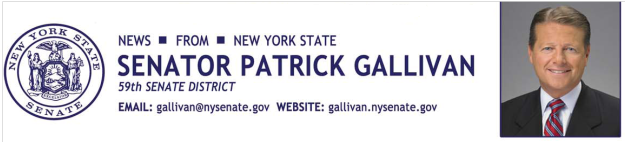 December 16, 2014For Immediate Release Contact: Jim Ranney 716.656.8544 or 716.256.9001Senator Gallivan Honor N.Y. Correctional Officers OFFICER HELPED RESCUE TWO PEOPLE IN BUS ACCIDENTSenator Patrick M. Gallivan (R-C-I, Elma) recognized six New York State Correctional Officers for their quick response in rescuing two people from a school bus accident in the Town of Sardinia on October 30, 2014.  Each officer was presented with a Proclamation from Senator Gallivan during a ceremony Tuesday at the Gowanda Correctional Facility Officers David Bobseine of Collins, Daniel Dryzmala of Hamburg, Andrew Griffey of Springville Mark Pagels of North Collins, Todd Rice of Silver Creek and John Southworth of Angola were traveling to the Attica Correctional Facility for training on the morning of October 30 when they came upon a small school bus that slide off Route 39 in the Town of Sardinia.  The officers immediately pulled over, directed traffic around the accident scene and rescued the female driver and a young boy from the bus.  Neither the bus driver nor the passenger was injured.“I commend these officers for their bravery and thank them for their quick actions.  Their response is an example of the commitment to public service that exists within the New York State Department of Corrections,” said Senator Gallivan.Officers Bobseine, Dryzmala, Griffey and Pagels work at the Gowanda Correctional Facility.  Officers Rice and Southworth serve at the Collins Correctional Facility.-30-